NY中华人民共和国农业行业标准N/T XXXX—201X XXXX - XX - XX发布XXXX - XX - XX实施中华人民共和国农业农村部    发布（本稿完成日期：2017年12月18日）目    次前言	II1　范围	12　规范性引用文件	13　术语和定义	14　符号	15　繁殖材料的要求	26　测试方法	27　特异性、一致性和稳定性结果的判定	38　性状表	39　分组性状	310　技术问卷	3附录A（规范性附录）　蟹爪兰属性状表	4附录B（资料性附录）　蟹爪兰属性状表的解释	9附录C（规范性附录）　蟹爪兰属技术问卷	17前    言本指南依据GB/T 1.1-2009给出的规则起草。本指南使用了重新起草法修改采用了国际植物新品种保护联盟（UPOV）指南“TG/101/3,Guidelines for the conductof test for distinctness,uniformity and stability christmas cactus.”本指南对应于UPOV指南TG/101/3，本标准与TG/101/3的一致性程度为非等效。本指南与UPOV指南TG/101/3相比存在技术性差异，主要差异如下：------增加了 “内轮花被片:尖端形状”、“花：对称性”、“内轮花被片：边缘类型”、“雄蕊：花药颜色”4个性状；    ------调整了“叶状茎：绿色程度”、“植株：生长习性”、“叶状茎：边缘缺刻的类型”、“花：内轮花被片姿态（全开时）”等性状的名称、表达状态或代码。        本指南由中华人民共和国农业部种子管理局提出。本指南由全国植物新品种测试标准化技术委员会(SAC/TC277)归口。本指南起草单位：宁波市农业科学研究院、农业部科技发展中心、巴彦淖尔市农牧业科学研究院、山西省农业科学院玉米研究所。本指南主要起草人：赵天荣、徐志豪、单飞彪、任锡亮、焦雄飞、王明达、王洁、陈悦、施永泰。植物品种特异性、一致性和稳定性测试指南 蟹爪兰属范围本指南规定了蟹爪兰属（Zygocactus K.Schum.）品种特异性、一致性和稳定性测试的技术要求和结果判定的一般原则。本指南适用于蟹爪兰属品种特异性、一致性和稳定性测试和结果判定。规范性引用文件下列文件对于本文件的应用是必不可少的。凡是注日期的引用文件，仅所注日期的版本适用于本文件。凡是不注日期的引用文件，其最新版本（包括所有的修改单）适用于本文件。GB/T 19557.1   植物新品种特异性、一致性和稳定性测试指南 总则    LY/T 1589-2000 花卉术语术语和定义GB/T 19557.1 确定的以及下列术语和定义适用于本文件。群体测量  Single measurement of a group of plants or parts of plants对一批植株或植株的某器官或部位进行测量，获得一个群体记录。个体测量  Measurement of a number of individual plants or parts of plants对一批植株或植株的某器官或部位进行逐个测量，获得一组个体记录。群体目测  Visual assessment by a single observation of a group of plants or parts of plants对一批植株或植株的某器官或部位进行目测，获得一个群体记录。个体目测  Visual assessment by observation of individual plants or parts of plants对一批植株或植株的某器官或部位进行逐个目测，获得一组个体记录。    叶状茎  Cladophyll    侧枝变态而来的扁平的肉质茎。符号下列符号适用于本文件：MG：群体测量MS：个体测量VG：群体目测VS：个体目测QL：质量性状QN：数量性状PQ：假质量性状* ：标注性状为UPOV用于统一品种描述所需要的重要性状，除非受环境条件限制性状的表达状态无法测试，所有UPOV成员都应使用这些性状。(a) ~ (c)：标注内容在附录B的B.2中进行了详细解释。(+)：标注内容在附录B的B.3中进行了详细解释。___：本文件中下划线是特别提示测试性状的适用范围。繁殖材料的要求繁殖材料以种苗的形式提供。提交的种苗数量至少为32株。提交的繁殖材料应为当年扦插生根苗。根系完整，茎节饱满，外观健康，无病虫侵害，具备1~2个成熟的茎节。一般不进行任何影响品种性状正常表达的处理。如果已处理，应提供处理的详细说明。应符合中国植物检疫的有关规定。测试方法测试周期测试周期至少为一个完整的生长周期。测试地点测试通常在一个地点进行。如果某些性状在该地点不能充分表达，可在其他符合条件的地点对其进行观测。测试应在温室内，以及能够确保此品种正常生长的条件下进行。试验试验设计待测品种和近似品种相邻种植。每小区至少16株，4株一盆（¢9 cm-12 cm），共设2个重复。管理按照当地生产管理方式进行。性状观测观测时期性状观测应按照附录A表A.1和表A.2列出的生育阶段进行。生育阶段描述见附录B表B.1。观测方法性状观测应按照附录A表A.1和A.2规定的观测方法(VG、VS、MG、MS)进行。部分性状观测方法见附录B的B.2和B.3。用比色卡测量颜色时应在人工模拟日光或中午无阳光直射的室内进行。提供人工照明装置的光谱分布应符合CIE推荐的日光D6500标准和适合英国950标准的第一部分。所有观测应把植株测试部分置于白色背景上进行。观测数量除非另有说明，个体观测性状(VS、MS)植株取样数量不少于10个，在观测植株的器官或部位时，每个植株取样数量应为1个。群体观测性状(VG、MG)应观测整体样本。附加测试必要时，可选用本指南未列出的性状进行附加测试。特异性、一致性和稳定性结果的判定 总体原则特异性、一致性和稳定性的判定按照GB/T 19557.1确定的原则进行。特异性的判定    待测品种应明显区别于所有已知品种。在测试中，当待测品种至少在一个性状上与最为近似的品种具有明显且可重现的差异时，即可判定待测品种具备特异性。一致性的判定对于测试品种，一致性判定时，采用1％的群体标准和至少95%的接受概率。当样本大小为32株时，最多可允许有1个异型株。稳定性的判定如果一个品种具备一致性，则可认为该品种具备稳定性。一般不对稳定性进行测试。必要时，可以种植该品种的下一批种苗，与以前提供的种苗相比，若性状表达无明显变化，则可判定该品种具备稳定性。性状表根据测试需要，将性状分为基本性状、选测性状，基本性状是测试中必须使用的性状，选测性状为依据申请者要求而进行附加测试的性状。蟹爪兰属基本性状见附录A表A.1，蟹爪兰属可以选择测试的性状见附录A表A.2。概述性状表列出了性状名称、表达类型、表达状态及相应的代码和标准品种、观测时期和方法等内容。表达类型根据性状表达方式，将性状分为质量性状、假质量性状和数量性状三种类型。表达状态和相应代码    每个性状划分为一系列表达状态，以便于定义性状和规范描述；每个表达状态赋予一个相应的数字代码，以便于数据记录、处理和品种描述的建立与交流。标准品种性状表中列出了部分性状有关表达状态可参考的标准品种，以助于确定相关性状的不同表达状态和校正环境因素引起的差异。分组性状本指南中，品种分组性状如下： a) 叶状茎：边缘缺刻的类型（表A.1中性状6）；b) 花：内轮花被片姿态（全开时）（表A.1中性状14）；c）内轮花被片：边缘区的颜色（表A.1中性状23）。技术问卷申请人应按附录C格式填写蟹爪兰属技术问卷。
（规范性附录）
蟹爪兰属性状表蟹爪兰属基本性状见表A.1。蟹爪兰属基本性状表                                          表A.1（续）表A.1（续）表A.1（续）表A.1（续）A.2 蟹爪兰属选测性状见表A.2。表A.2蟹爪兰属选测性状表
（资料性附录）
蟹爪兰属性状表的解释蟹爪兰属年生长发育阶段见表B.1。表B.1蟹爪兰属年生长发育阶段涉及多个性状的解释(a) 无病虫害、发育健全的典型叶状茎。除非另有说明，所有叶状茎的观察试验应使用第二级叶状茎为试验材料。(b) 生长健壮、发育健全的花蕾。(c) 发育健全、具有典型形态的花。花冠的观察选择完全展开花冠。花被片的观察应选择内轮花被片部分，内轮花被片颜色、内轮花被片中间区的颜色、内轮花被片边缘区的颜色均观测花被片上表面。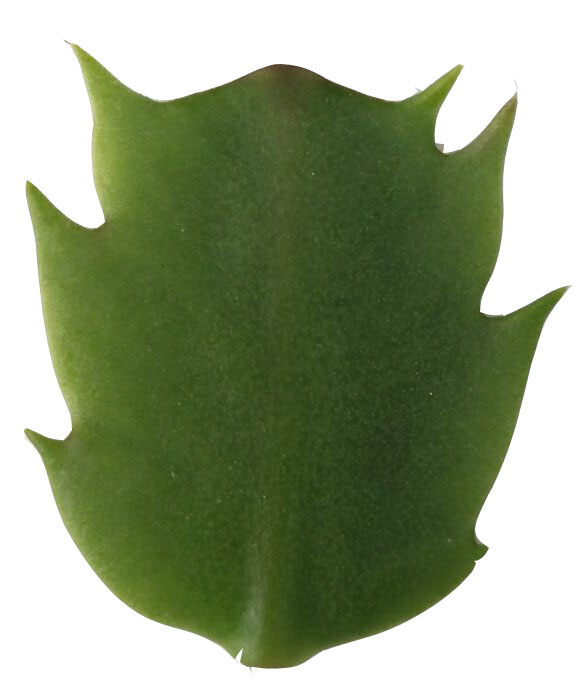 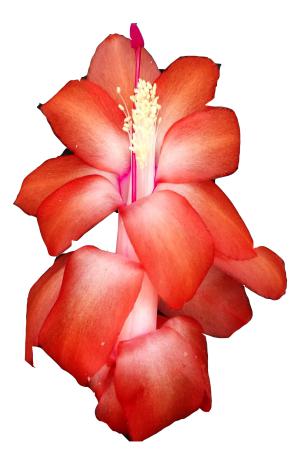 涉及单个性状的解释性状1. 植株：生长习性，见图B.2。性状2. 植株：第三级叶状茎的数目，见图B.3。性状3.叶状茎：长度，见图B.4。植株第二级标准叶状茎的长度。性状4. 叶状茎：宽度，见图B.4。植株第二级标准叶状茎上最宽部分横径。性状5. 叶状茎：绿色程度，见图B.5。自然状态下茎节绿色程度。性状6.叶状茎：边缘缺刻的类型，见图B.6。   性状7. 叶状茎：边缘缺刻的深度，见图B.7。   植株第二级标准茎节边缘缺刻的深浅。   性状8. 叶状茎：横截面扭曲程度，见图B.8。   植株第二级标准叶状茎中部横截面扭曲程度。性状11. 花蕾：开花前期花蕾的顶尖形状，见图B.9。性状12.花：宽度，见图B.10。花朵完全打开时花冠最大处直径。性状13.花：长度，见图B.10。从花朵花托底部到雌蕊最顶端的垂直距离。性状14.花：内轮花被片姿态（全开时），见图B.11。性状15.花：对称性，见图B.12。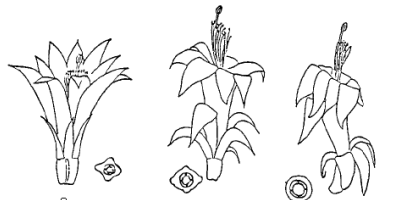 性状16.内轮花被片：宽度，见图B.13。花朵花冠部内轮花被片的最大处直径。性状17.内轮花被片：基部浅色区域相对于花被片的大小，见图B.14。性状18.内轮花被片：基部浅色区域的颜色，见图B.14。性状19.内轮花被片：中间区，见图B.14。性状21.*仅适用于有中间区的品种：内轮花被片：中间区边界，见图B.14。性状22.内轮花被片：边缘区的大小，见图B.14。性状23.内轮花被片：边缘区的颜色，见图B.14。性状24.内轮花被片：边缘类型，见图B.15。性状25.内轮花被片：先端形状，见图B.16。性状26.雄蕊：花筒以上的长度，见图B.17。性状27.雄蕊：花药颜色，见图B.17。观测散粉前花药主色。性状28.雌蕊：花筒以上的长度，见图B.17。性状29.花托：颜色，见图B.17。性状35.柱头：颜色，见图B.17。性状36.雄蕊：花丝颜色，见图B.17。性状30.花筒：开口部是否有彩色环，见图B.18。性状32.叶状茎：边缘起伏，见图B.19。性状33.花筒：开口部的形状，见图B.20。性状34.*仅适用于花筒开口部有彩色环的品种：花筒：开口部彩色环的宽度，见图B.21。
(规范性附录)蟹爪兰属技术问卷（(申请人或代理机构签章)品种暂定名称：________________________________C.2  申请测试人信息姓名：________________________________地址：________________________________电话号码：_______________ 传真号：____________________    手机号：______________________邮箱地址：______________________________育种者姓名（如与申请测试人不同时填写）：________________________C.3植物学分类拉丁名：                .                        中文名：                .                                          C.4品种来源、维持和繁殖的信息C.4.1来源1）杂交（注明亲本品种）2）变异（注明亲本品种）3）发现（注明发现地和发现时间）4）其他C.4.2其他信息C.5申请品种的具有代表性彩色照片｛品种照片粘贴处｝(如果照片较多，可另附页提供)C.6品种的选育背景、育种过程和育种方法，包括系谱、培育过程和所使用的亲本或其他繁殖材料来源与名称的详细说明C.7品种适于生长的区域或环境以及栽培技术的说明C.8其它有助于辨别申请品种的信息(如花期长短、品质和抗性，请提供详细资料)C.9品种种植或测试是否需要特殊条件？在相符的类型[   ]中打√。是[   ]           否[   ](如果回答是，请提供详细资料)C.10品种繁殖材料保存是否需要特殊条件？在相符的类型[   ]中打√。是[   ]           否[   ](如果回答是，请提供详细资料)C.11申请品种需要指出的性状在表C.1中相符的代码后 [   ]中打√，若有测量值，请填写在表C.1中。表C.1申请品种需要指出的性状表C.1（续）C.11与近似品种的明显差异性状表达状态描述在自己知识范围内，申请测试人列出申请测试品种与其最为近似品种的明显差异。申请人员承诺：技术问卷所填写的信息真实！签名：_________________________________参考文献：[1]UPOV:TG/101/3,Guidelines for the conduct of test for distinctness,uniformity and stability christmas cactus.[2]CPVO-TP/101/1,Protocol for distinctness,uniformity and stability tests Schumbergera Lem.[3]Schlumbergera(Schlumbergera Lem.(including Zygocactus K.Schum.))[4]GB/T 1.1-2009,标准化工作导则.[5]GB/T 19557.1,植物新品种特异性、一致性和稳定性测试指南 总则.[6]LY/T 1589-2000,花卉术语.[7]植物品种特异性、一致性和稳定性测试指南  大麦.
[8]植物品种特异性、一致性和稳定性测试指南  菊花.
[9]植物品种特异性、一致性和稳定性测试指南  百合.[10]植物品种特异性、一致性和稳定性测试指南  萱草属.[11]赵天荣,蔡建岗.主成分和聚类分析在蟹爪兰资源评价及育种中的应用[J].浙江农业学报，2014,26（2）：319-324.ICS 65.020.20B 05植物品种特异性、一致性和稳定性测试指南  蟹爪兰属Guidelines for the conduct of tests for distinctness, uniformity and stabilityChristmas cactus(Zygocactus K.Schum) (UPOV:TG/101/3,Guidelines for the conduct of test for distinctness,uniformity and stability christmas cactus, NEQ)（报批稿）序号性状观测时期和方法表达状态标准品种代码1植株：生长习性QN(+)6VG/MS直立11植株：生长习性QN(+)6VG/MS半直立超级肯尼亚21植株：生长习性QN(+)6VG/MS水平爱莎贝拉31植株：生长习性QN(+)6VG/MS下垂41植株：生长习性QN(+)6VG/MS完全下垂52* 植株：第三级叶状茎的数目QN(+)6MS/VG极少12* 植株：第三级叶状茎的数目QN(+)6MS/VG极少到少22* 植株：第三级叶状茎的数目QN(+)6MS/VG少超级肯尼亚32* 植株：第三级叶状茎的数目QN(+)6MS/VG少到中42* 植株：第三级叶状茎的数目QN(+)6MS/VG中艾玛52* 植株：第三级叶状茎的数目QN(+)6MS/VG中到多62* 植株：第三级叶状茎的数目QN(+)6MS/VG多72* 植株：第三级叶状茎的数目QN(+)6MS/VG多到极多82* 植株：第三级叶状茎的数目QN(+)6MS/VG极多93* 叶状茎：长度QN(a) (+)6MS/VG极短13* 叶状茎：长度QN(a) (+)6MS/VG极短到短23* 叶状茎：长度QN(a) (+)6MS/VG短33* 叶状茎：长度QN(a) (+)6MS/VG短到中艾玛43* 叶状茎：长度QN(a) (+)6MS/VG中超级肯尼亚53* 叶状茎：长度QN(a) (+)6MS/VG中到长63* 叶状茎：长度QN(a) (+)6MS/VG长73* 叶状茎：长度QN(a) (+)6MS/VG长到极长83* 叶状茎：长度QN(a) (+)6MS/VG极长94* 叶状茎：宽度QN(a) (+)6MS/VG极窄14* 叶状茎：宽度QN(a) (+)6MS/VG极窄到窄24* 叶状茎：宽度QN(a) (+)6MS/VG窄34* 叶状茎：宽度QN(a) (+)6MS/VG窄到中超级肯尼亚44* 叶状茎：宽度QN(a) (+)6MS/VG中艾玛54* 叶状茎：宽度QN(a) (+)6MS/VG中到宽64* 叶状茎：宽度QN(a) (+)6MS/VG宽74* 叶状茎：宽度QN(a) (+)6MS/VG宽到极宽84* 叶状茎：宽度QN(a) (+)6MS/VG极宽9序号性状观测时期和方法表达状态标准品种代码5叶状茎：绿色程度QN (a) (+)6 VG极浅15叶状茎：绿色程度QN (a) (+)6 VG浅25叶状茎：绿色程度QN (a) (+)6 VG中凯西利亚35叶状茎：绿色程度QN (a) (+)6 VG深45叶状茎：绿色程度QN (a) (+)6 VG极深艾玛56*叶状茎：边缘缺刻的类型PQ(a) (+)6VG锐锯齿艾玛16*叶状茎：边缘缺刻的类型PQ(a) (+)6VG锯齿英雄26*叶状茎：边缘缺刻的类型PQ(a) (+)6VG钝锯齿37*叶状茎：边缘缺刻的深度QN(a) (+)6VG/MS极浅17*叶状茎：边缘缺刻的深度QN(a) (+)6VG/MS浅英雄27*叶状茎：边缘缺刻的深度QN(a) (+)6VG/MS中超级肯尼亚37*叶状茎：边缘缺刻的深度QN(a) (+)6VG/MS深47*叶状茎：边缘缺刻的深度QN(a) (+)6VG/MS极深艾玛58叶状茎：横截面扭曲程度QN(a) (+)6VG极弱18叶状茎：横截面扭曲程度QN(a) (+)6VG弱艾玛28叶状茎：横截面扭曲程度QN(a) (+)6VG中超级肯尼亚38叶状茎：横截面扭曲程度QN(a) (+)6VG强48叶状茎：横截面扭曲程度QN(a) (+)6VG极强59*花蕾：透色期花蕾尖端的颜色PQ(b)4VG绿色超级肯尼亚19*花蕾：透色期花蕾尖端的颜色PQ(b)4VG黄色29*花蕾：透色期花蕾尖端的颜色PQ(b)4VG   橙色39*花蕾：透色期花蕾尖端的颜色PQ(b)4VG粉色49*花蕾：透色期花蕾尖端的颜色PQ(b)4VG红色奥里瓦59*花蕾：透色期花蕾尖端的颜色PQ(b)4VG紫色610花蕾：透色期花蕾尖端的颜色深浅QN  (b)4VG浅超级肯尼亚110花蕾：透色期花蕾尖端的颜色深浅QN  (b)4VG中210花蕾：透色期花蕾尖端的颜色深浅QN  (b)4VG深311*花蕾：开花前期花蕾的顶尖形状PQ (b) (+)5VG锐尖超级肯尼亚111*花蕾：开花前期花蕾的顶尖形状PQ (b) (+)5VG尖凯西利亚211*花蕾：开花前期花蕾的顶尖形状PQ (b) (+)5VG圆形312*花：宽度QN(c) (+)6MS/VG极窄112*花：宽度QN(c) (+)6MS/VG极窄到窄212*花：宽度QN(c) (+)6MS/VG窄312*花：宽度QN(c) (+)6MS/VG窄到中超级肯尼亚412*花：宽度QN(c) (+)6MS/VG中艾玛512*花：宽度QN(c) (+)6MS/VG中到宽612*花：宽度QN(c) (+)6MS/VG宽712*花：宽度QN(c) (+)6MS/VG宽到极宽812*花：宽度QN(c) (+)6MS/VG极宽9序号性状观测时期和方法表达状态标准品种代码13*花：长度QN(c) (+)6MS/VG极短113*花：长度QN(c) (+)6MS/VG极短到短213*花：长度QN(c) (+)6MS/VG短313*花：长度QN(c) (+)6MS/VG短到中艾玛413*花：长度QN(c) (+)6MS/VG中513*花：长度QN(c) (+)6MS/VG中到长613*花：长度QN(c) (+)6MS/VG长超级肯尼亚713*花：长度QN(c) (+)6MS/VG长到极长813*花：长度QN(c) (+)6MS/VG极长914*花：内轮花被片姿态（全开时）QN (c) (+)6VG扁平114*花：内轮花被片姿态（全开时）QN (c) (+)6VG反折超级肯尼亚214*花：内轮花被片姿态（全开时）QN (c) (+)6VG反卷型315花：对称性QN (c) (+)6VG辐射对称115花：对称性QN (c) (+)6VG中间对称215花：对称性QN (c) (+)6VG两侧对称凯西利亚316*内轮花被片：宽度QN(c) (+)6MS/VG极窄116*内轮花被片：宽度QN(c) (+)6MS/VG窄216*内轮花被片：宽度QN(c) (+)6MS/VG中超级肯尼亚316*内轮花被片：宽度QN(c) (+)6MS/VG宽艾玛416*内轮花被片：宽度QN(c) (+)6MS/VG极宽517*内轮花被片：基部浅色区域相对于花被片的大小QN(c) 6VG无或极小117*内轮花被片：基部浅色区域相对于花被片的大小QN(c) 6VG无或极小到小艾玛217*内轮花被片：基部浅色区域相对于花被片的大小QN(c) 6VG小317*内轮花被片：基部浅色区域相对于花被片的大小QN(c) 6VG小到中417*内轮花被片：基部浅色区域相对于花被片的大小QN(c) 6VG中    超级肯尼亚517*内轮花被片：基部浅色区域相对于花被片的大小QN(c) 6VG中到大617*内轮花被片：基部浅色区域相对于花被片的大小QN(c) 6VG大717*内轮花被片：基部浅色区域相对于花被片的大小QN(c) 6VG大到极大817*内轮花被片：基部浅色区域相对于花被片的大小QN(c) 6VG极大918*内轮花被片：基部浅色区域的颜色PQ  (c)6VGRHS比色卡（标注参考值）19*内轮花被片：中间区QL  (c) (+)6VG无119*内轮花被片：中间区QL  (c) (+)6VG有艾玛920*仅适用于有中间区的品种：内轮花被片：中间区的颜色PQ(c)6VG白色120*仅适用于有中间区的品种：内轮花被片：中间区的颜色PQ(c)6VG黄色220*仅适用于有中间区的品种：内轮花被片：中间区的颜色PQ(c)6VG粉色艾玛320*仅适用于有中间区的品种：内轮花被片：中间区的颜色PQ(c)6VG红色420*仅适用于有中间区的品种：内轮花被片：中间区的颜色PQ(c)6VG紫色5序号性状观测时期和方法表达状态标准品种代码21*仅适用于有中间区的品种：内轮花被片：中间区边界QL (c) (+)6VG模糊艾玛121*仅适用于有中间区的品种：内轮花被片：中间区边界QL (c) (+)6VG清晰222*内轮花被片：边缘区的大小QN(c) (+)6VG极小122*内轮花被片：边缘区的大小QN(c) (+)6VG极小到小222*内轮花被片：边缘区的大小QN(c) (+)6VG小艾玛322*内轮花被片：边缘区的大小QN(c) (+)6VG小到中422*内轮花被片：边缘区的大小QN(c) (+)6VG中英雄522*内轮花被片：边缘区的大小QN(c) (+)6VG中到大622*内轮花被片：边缘区的大小QN(c) (+)6VG大722*内轮花被片：边缘区的大小QN(c) (+)6VG大到极大822*内轮花被片：边缘区的大小QN(c) (+)6VG极大923*内轮花被片：边缘区的颜色PQ  (c) (+)6VGRHS比色卡（标注参考值）24内轮花被片：边缘类型PQ  (c) (+)6VG全缘超级肯尼亚124内轮花被片：边缘类型PQ  (c) (+)6VG缺刻224内轮花被片：边缘类型PQ  (c) (+)6VG裂刻325内轮花被片：先端形状PQ(c) (+)6VG窄急尖125内轮花被片：先端形状PQ(c) (+)6VG尖超级肯尼亚225内轮花被片：先端形状PQ(c) (+)6VG阔极尖奥里瓦325内轮花被片：先端形状PQ(c) (+)6VG圆426雄蕊：花筒以上的长度QN(c) (+)6MS/VG极短126雄蕊：花筒以上的长度QN(c) (+)6MS/VG短226雄蕊：花筒以上的长度QN(c) (+)6MS/VG中艾玛326雄蕊：花筒以上的长度QN(c) (+)6MS/VG长426雄蕊：花筒以上的长度QN(c) (+)6MS/VG极长527雄蕊：花药颜色PQ(c)(+)6VG白色超级肯尼亚127雄蕊：花药颜色PQ(c)(+)6VG黄色227雄蕊：花药颜色PQ(c)(+)6VG粉色327雄蕊：花药颜色PQ(c)(+)6VG红色427雄蕊：花药颜色PQ(c)(+)6VG紫色艾玛528雌蕊：花筒以上的长度QN(c) (+)6MS/VG极短128雌蕊：花筒以上的长度QN(c) (+)6MS/VG短228雌蕊：花筒以上的长度QN(c) (+)6MS/VG中超级肯尼亚328雌蕊：花筒以上的长度QN(c) (+)6MS/VG长428雌蕊：花筒以上的长度QN(c) (+)6MS/VG极长5序号性状观测时期和方法表达状态标准品种代码29花托：颜色PQ(c)(+)6VG绿色129花托：颜色PQ(c)(+)6VG略带红色的绿色超级肯尼亚229花托：颜色PQ(c)(+)6VG略带绿色的红色329花托：颜色PQ(c)(+)6VG红色429花托：颜色PQ(c)(+)6VG略带红色的紫色艾玛530花筒：开口部是否有彩色环QL (c) (+)6VG无130花筒：开口部是否有彩色环QL (c) (+)6VG有931始花期QN 6MG      极早131始花期QN 6MG极早到较早231始花期QN 6MG较早331始花期QN 6MG较早到中431始花期QN 6MG中         艾玛531始花期QN 6MG中到晚奥里瓦631始花期QN 6MG晚731始花期QN 6MG晚到极晚831始花期QN 6MG极晚9序号性状观测时期和方法表达状态标准品种代码32叶状茎：边缘起伏QN(a) (+)6VG极弱艾玛132叶状茎：边缘起伏QN(a) (+)6VG弱232叶状茎：边缘起伏QN(a) (+)6VG中超级肯尼亚332叶状茎：边缘起伏QN(a) (+)6VG强432叶状茎：边缘起伏QN(a) (+)6VG极强533花筒：开口部形状PQ(c) (+)6VG椭圆形超级肯尼亚133花筒：开口部形状PQ(c) (+)6VG阔椭圆形233花筒：开口部形状PQ(c) (+)6VG近圆形莎伦334*仅适用于花筒开口部有彩色环的品种：花筒：开口部彩色环的宽度QN (c) (+)6VG窄134*仅适用于花筒开口部有彩色环的品种：花筒：开口部彩色环的宽度QN (c) (+)6VG         中艾玛234*仅适用于花筒开口部有彩色环的品种：花筒：开口部彩色环的宽度QN (c) (+)6VG宽335柱头：颜色PQ(c) (+)6VG白色135柱头：颜色PQ(c) (+)6VG黄色235柱头：颜色PQ(c) (+)6VG粉色335柱头：颜色PQ(c) (+)6VG红色435柱头：颜色PQ(c) (+)6VG棕色535柱头：颜色PQ(c) (+)6VG紫色超级肯尼亚636雄蕊：花丝颜色PQ(c)(+)6VG白色超级肯尼亚136雄蕊：花丝颜色PQ(c)(+)6VG黄色236雄蕊：花丝颜色PQ(c)(+)6VG粉色336雄蕊：花丝颜色PQ(c)(+)6VG红色436雄蕊：花丝颜色PQ(c)(+)6VG紫色537        开花持续时间QN 9MG极短137        开花持续时间QN 9MG极短到短237        开花持续时间QN 9MG短超级肯尼亚337        开花持续时间QN 9MG短到中437        开花持续时间QN 9MG中艾玛537        开花持续时间QN 9MG中到长637        开花持续时间QN 9MG长737        开花持续时间QN 9MG长到极长837        开花持续时间QN 9MG极长9编号名称描述2营养生长期植株茎节抽生旺盛生长的时期3现蕾期植株上花蕾发育至最大并破绽露色4透色期植株上花蕾破绽露色5开花前期植株上花蕾达到开花前最大6始花期10%的植株开始开花7盛花期50%的植株整株50%的花朵开放9终花期90%的植株结束开花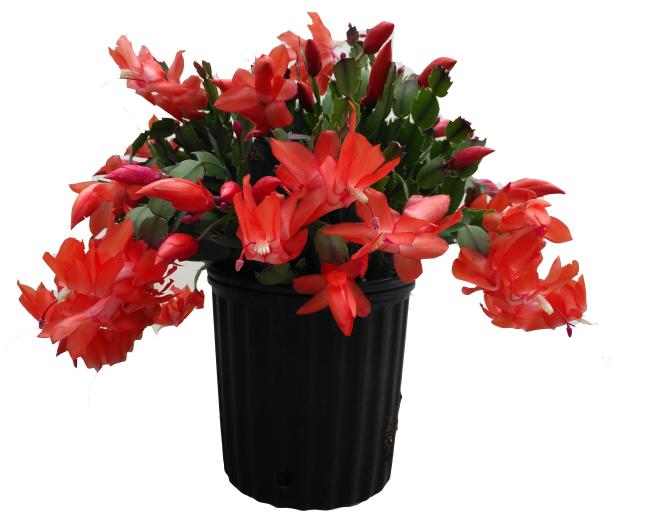 图B.1蟹爪兰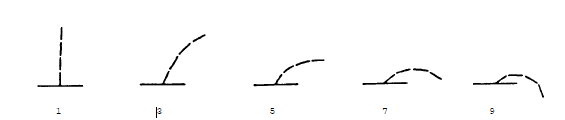       1.直立      2.半直立3.水平 4.下垂5.完全下垂                            图B.2 植物：生长习性                            图B.2 植物：生长习性                            图B.2 植物：生长习性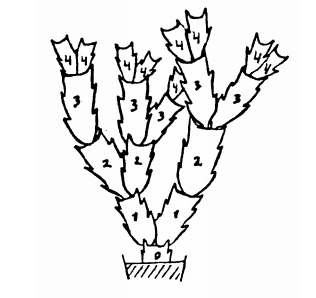 图B.3 植株：第三级叶状茎的数目图B.4叶状茎：长度；叶状茎：宽度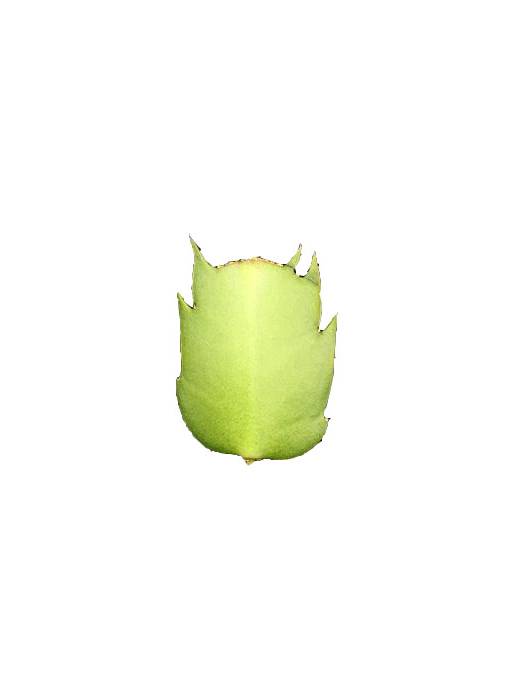 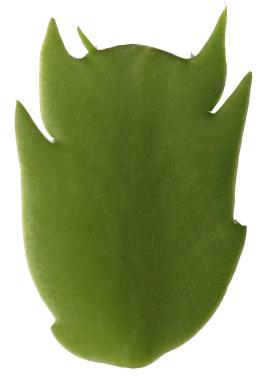 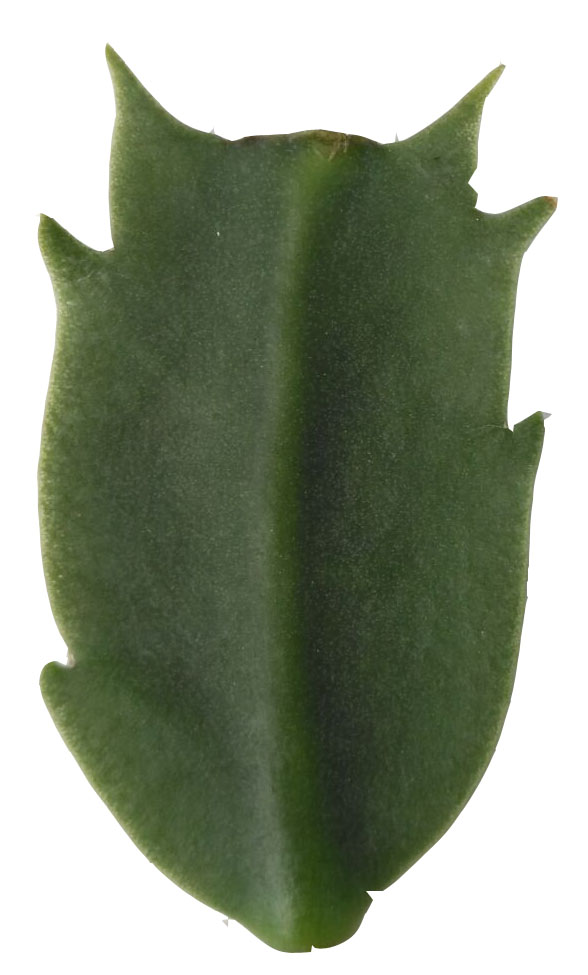 2.浅3.中4.深图B.5 叶状茎：绿色程度图B.5 叶状茎：绿色程度图B.5 叶状茎：绿色程度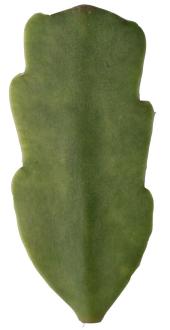 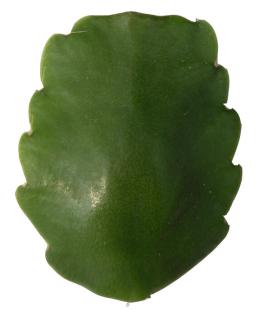 1.锐锯齿2.锯齿3.钝锯齿图B.6 叶状茎：边缘缺刻的类型图B.6 叶状茎：边缘缺刻的类型图B.6 叶状茎：边缘缺刻的类型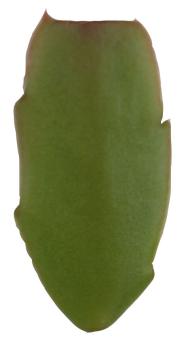 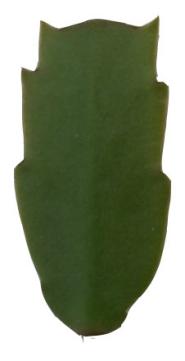 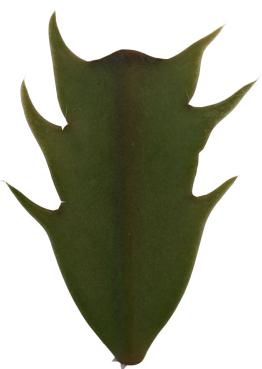 1.极浅2.浅3.中4.深5.极深  图B.7 叶状茎：边缘缺刻的深度  图B.7 叶状茎：边缘缺刻的深度  图B.7 叶状茎：边缘缺刻的深度  图B.7 叶状茎：边缘缺刻的深度  图B.7 叶状茎：边缘缺刻的深度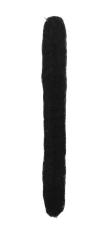 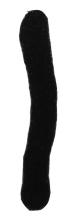 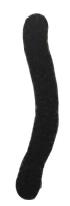 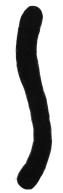 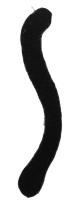 1.极弱2.弱3.中4.强5.极强  图B.8 叶状茎：横截面扭曲程度  图B.8 叶状茎：横截面扭曲程度  图B.8 叶状茎：横截面扭曲程度  图B.8 叶状茎：横截面扭曲程度  图B.8 叶状茎：横截面扭曲程度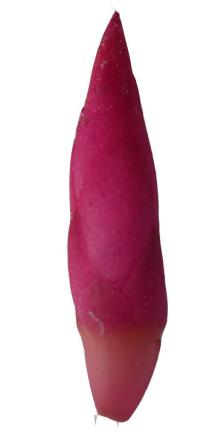 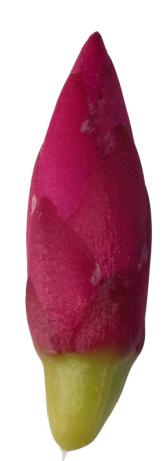 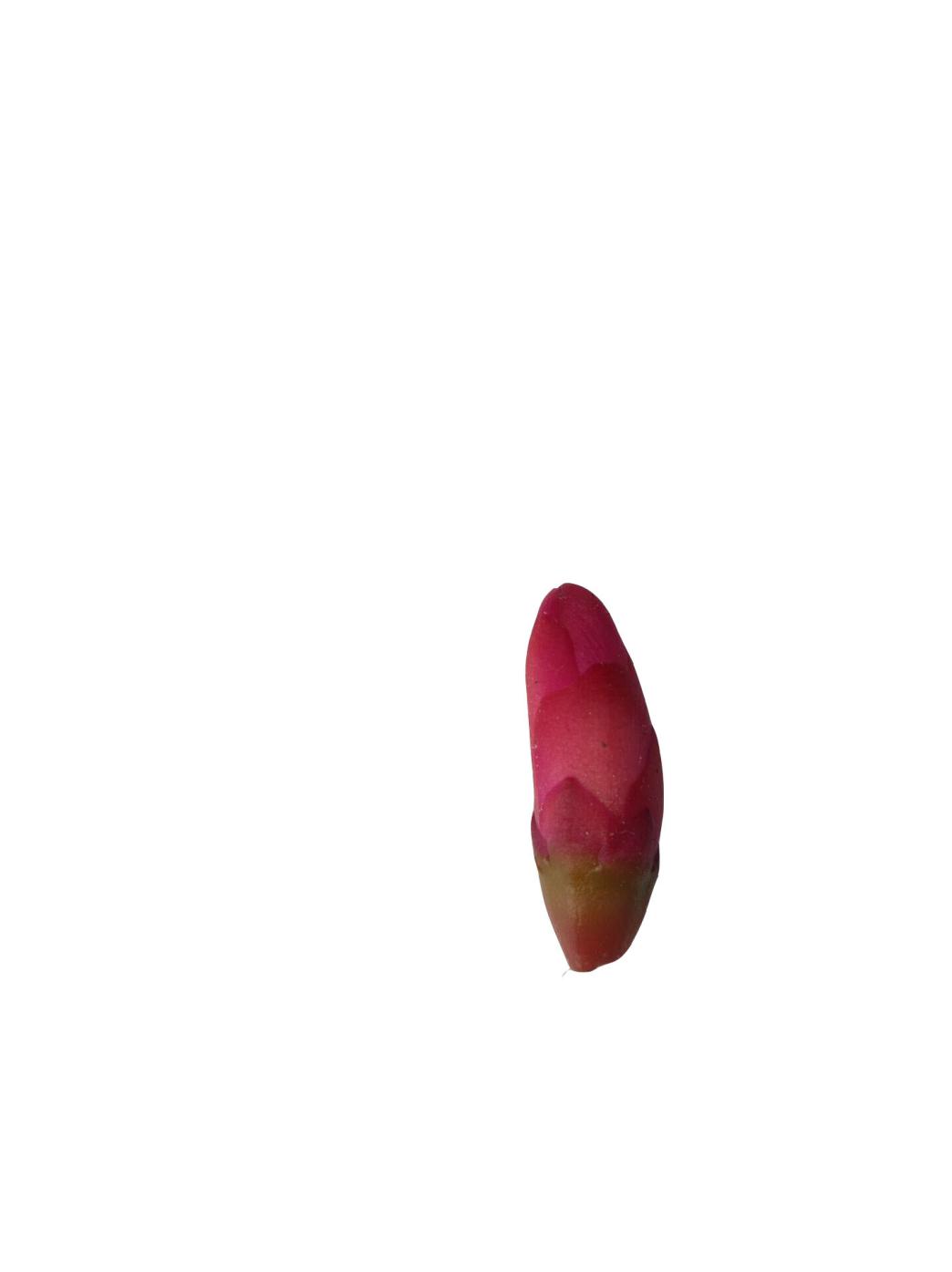 1.锐尖2.尖3.圆形图B.9 花蕾：开花前期花蕾的顶尖形状图B.9 花蕾：开花前期花蕾的顶尖形状图B.9 花蕾：开花前期花蕾的顶尖形状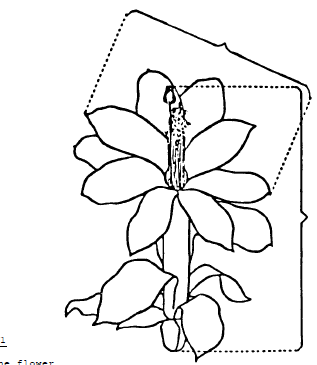 图B.10花：宽度和长度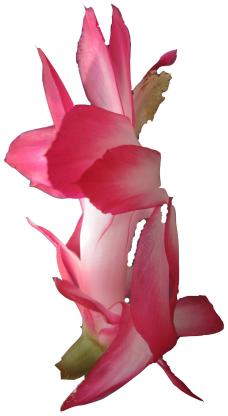 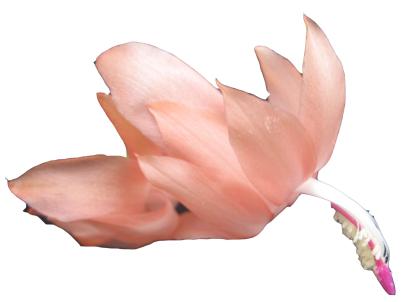 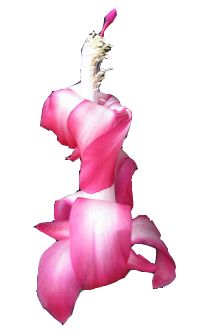  1. 扁平                                                                                        2.反折3.反卷型图B.11花：内轮花被片姿态（全开时）图B.11花：内轮花被片姿态（全开时）图B.11花：内轮花被片姿态（全开时）1.辐射对称2.中间对称3.两侧对称图B.12花：对称性图B.12花：对称性图B.12花：对称性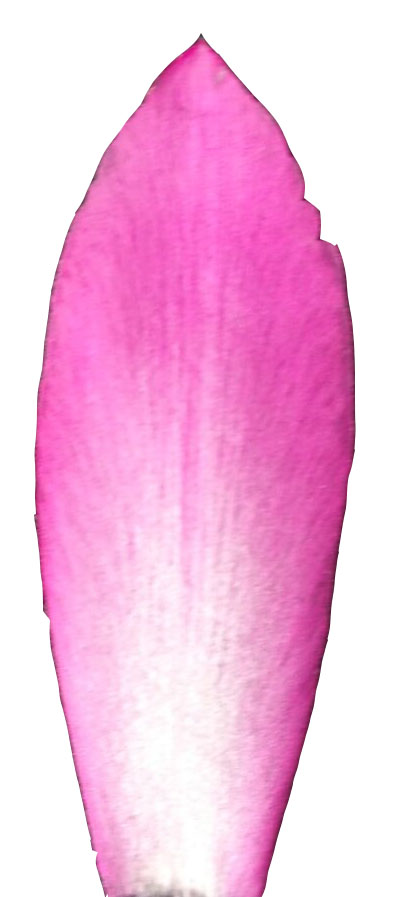 图B.13内轮花被片：宽度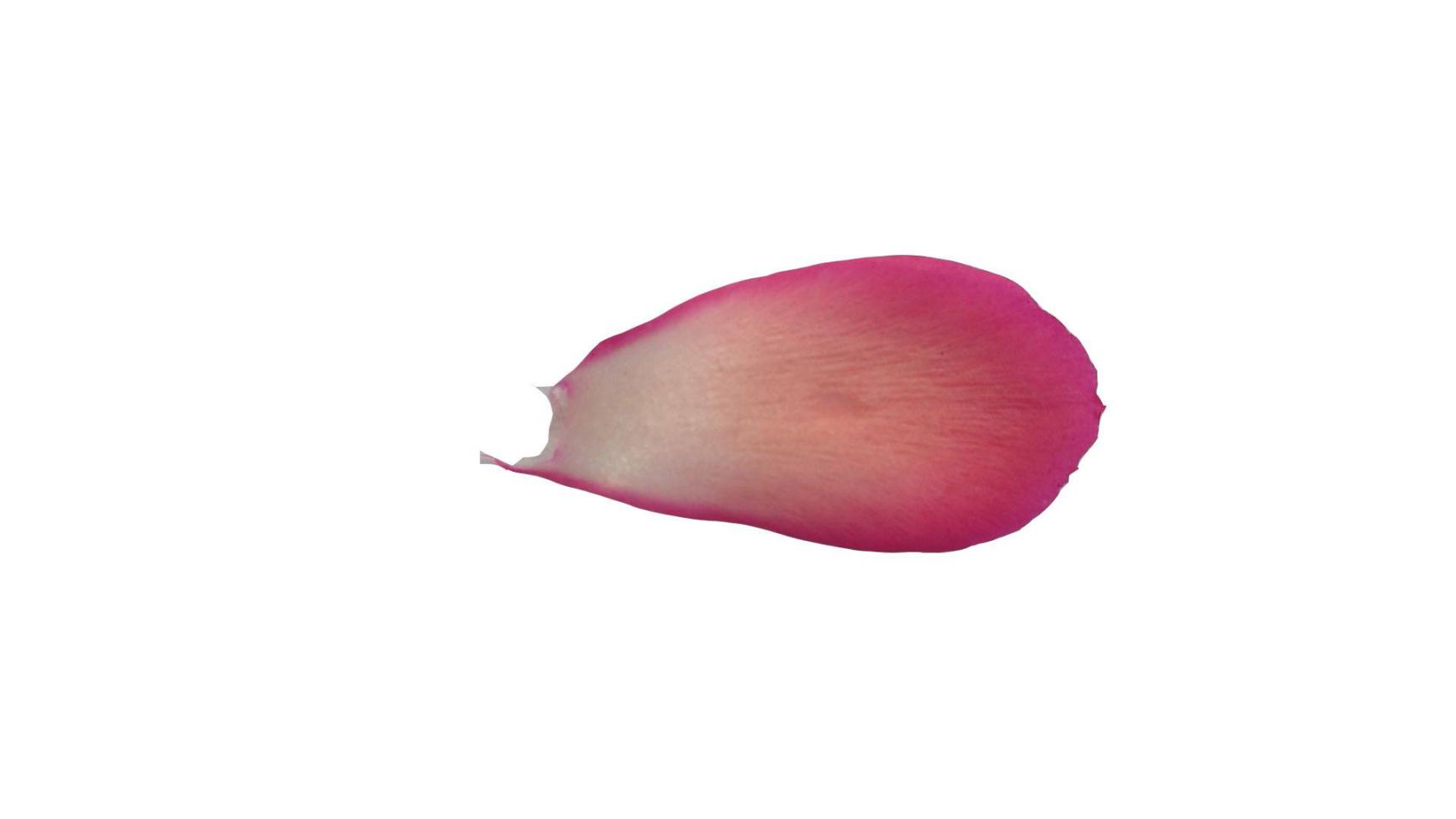 1.基部浅色区域2.中间区3.中间区边界4.边缘区图B.14内轮花被片：基部浅色区域，中间区，中间区边界和边缘区图B.14内轮花被片：基部浅色区域，中间区，中间区边界和边缘区图B.14内轮花被片：基部浅色区域，中间区，中间区边界和边缘区图B.14内轮花被片：基部浅色区域，中间区，中间区边界和边缘区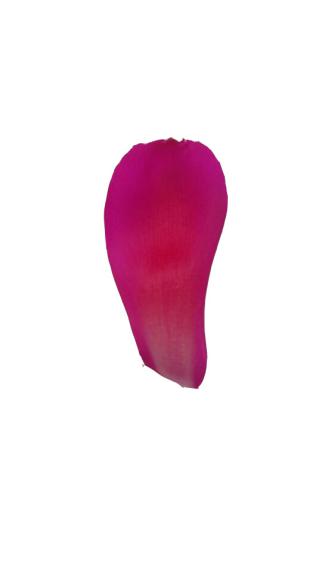 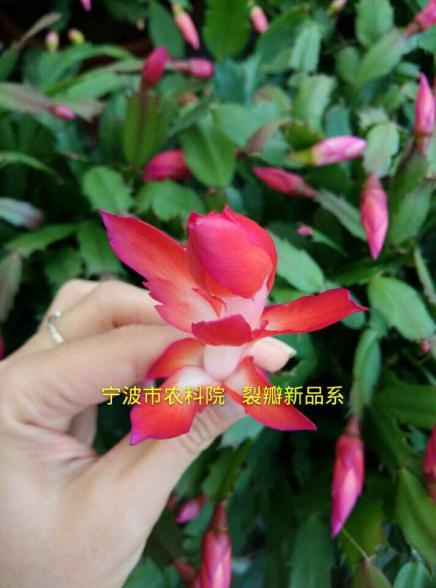 2.全缘3.缺刻4.裂刻图B.15内轮花被片：边缘类型图B.15内轮花被片：边缘类型图B.15内轮花被片：边缘类型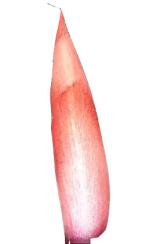 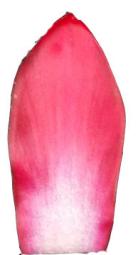 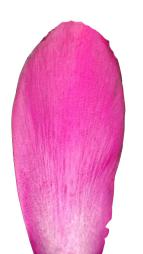 1.窄极尖2.尖3阔极尖4.圆图B.16内轮花被片：先端形状图B.16内轮花被片：先端形状图B.16内轮花被片：先端形状图B.16内轮花被片：先端形状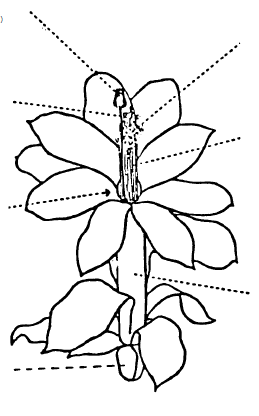 图B.17蟹爪兰属单个花的各部分构成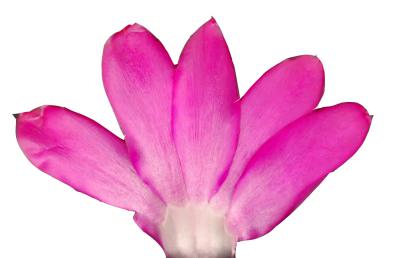 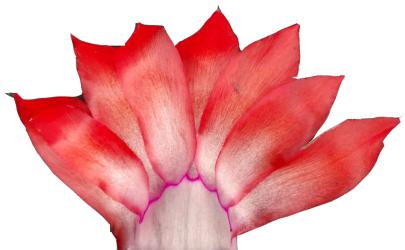 1. 无2. 有图B.18 花筒：开口部是否有彩色环图B.18 花筒：开口部是否有彩色环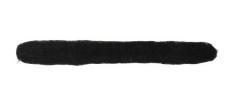 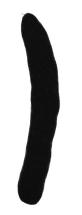 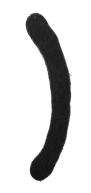 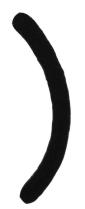 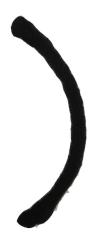 1.极弱2.弱3.中4.强5.极强图B.19 叶状茎：边缘起伏图B.19 叶状茎：边缘起伏图B.19 叶状茎：边缘起伏图B.19 叶状茎：边缘起伏图B.19 叶状茎：边缘起伏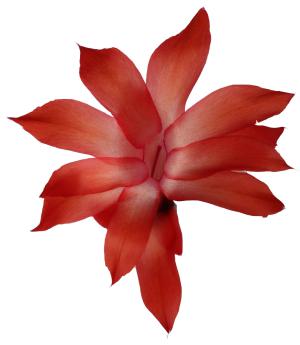 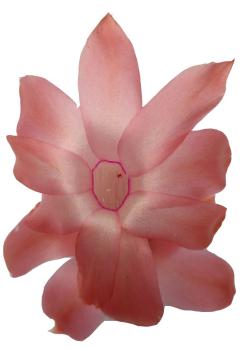 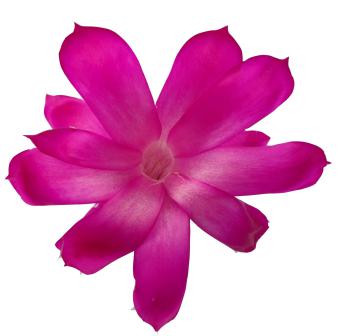 1.椭圆形2.阔椭圆形3.近圆形图B.20花筒：开口部的形状图B.20花筒：开口部的形状图B.20花筒：开口部的形状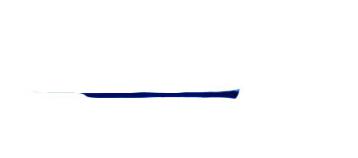 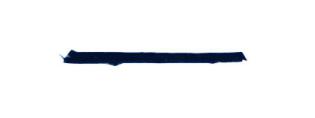 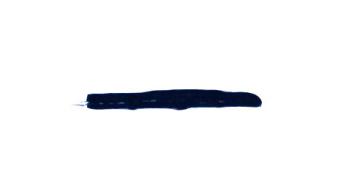 1.窄2.中3.宽图B.21 花筒：开口部彩色环的宽度图B.21 花筒：开口部彩色环的宽度图B.21 花筒：开口部彩色环的宽度序号性状表达状态代码测量值1*叶状茎：边缘缺刻的类型（性状6）锐锯齿锯齿钝锯齿1 [  ]2 [  ]3 [  ]2*花：宽度（性状12）极窄极窄到窄窄窄到中中中到宽宽宽到极宽极宽1 [  ]2 [  ]3 [  ]4 [  ]5 [  ]6 [  ]7 [  ]8 [  ]9 [  ]3*花：长度（性状13）极短极短到短短短到中中中到长长长到极长极长1 [  ]2 [  ]3 [  ]4 [  ]5 [  ]6 [  ]7 [  ]8 [  ]9 [  ]4*花：内轮花被片姿态（全开时）（性状14）扁平反折反卷型1 [  ]2 [  ]3 [  ]5 *内轮花被片：基部浅色区域相对于花被片的大小（性状17）无或非常小无或非常小到小小小到中中中到较大较大较大到非常大非常大1 [  ]2 [  ]3 [  ]4 [  ]5 [  ]6 [  ]7 [  ]8 [  ]9 [  ]6.1*内轮花被片：边缘区的颜色（性状23）RHS比色卡（标注参考值）6.2*内轮花被片：边缘区的颜色（性状23）白色黄色粉色橙色红色紫色1 [  ]2 [  ]3 [  ]4 [  ]5 [  ]6 [  ]序号性状表达状态代码测量值6.2*内轮花被片：边缘区的颜色（性状23）白色黄色粉色橙色红色紫色1 [  ]2 [  ]3 [  ]4 [  ]5 [  ]6 [  ]7始花期（性状31）极早极早到早早早到中中中到晚晚晚到极晚极晚1 [  ]2 [  ]3 [  ]4 [  ]5 [  ]6 [  ]7 [  ]8 [  ]9 [  ]近似品种名称性状名称近似品种表达状态申请品种表达状态备注：（有助于申请品种特异性测试的信息）备注：（有助于申请品种特异性测试的信息）备注：（有助于申请品种特异性测试的信息）备注：（有助于申请品种特异性测试的信息）